当法人の伊予銀行 本町支店へ振り込む場合の主な振込手数料2024年1月22日現在１.ご自分の伊予銀行の口座をお持ちの個人の方の振込手数料振込手数料が無料の場合１．いよぎんＡＴＭでキャッシュカードで振り込む※時間外手数料についてはキャッシュカードの種類や契約内容によります。２．個人のお客さま向けスマートフォンアプリ「伊予銀行AGENTアプリ」で振り込む３．個人のお客さま向けインターネットバンキング「いよぎんダイレクト」で振り込む※お近くにいよぎんＡＴＭがない場合コンビニＡＴＭのうちローソンの「ローソン銀行ＡＴＭ」や、ファミマ、ポプラなどの「イーネットＡＴＭ」では振込手数料が無料でも「ご利用手数料」がかかります。セブンイレブンのセブン銀行ＡＴＭは振込ができません。振込手数料が有料の場合いよぎんＡＴＭで現金で振り込む・・・220円（3万円以上440円）窓口で現金か通帳で振り込む・・・330円（3万円以上550円）２.伊予銀行以外のご自分の口座から振り込む場合の振込手数料いよぎんＡＴＭで現金か他行のキャッシュカードで振り込む・・・220円（3万円以上440円）※現金振込は銀行内ＡＴＭに限り平日15時まで。※他行キャッシュカードは銀行によって110円か220円が加算されます。※手数料が有料の場合の金額について振込手数料を当法人が負担する場合は寄付金額（1口1,000円）をご記入および入力をお願いします。そこから振込手数料を引いた額が当法人に振り込まれます。振込手数料をご負担くださる場合は、寄付金額に手数料を足した金額をご記入および入力をお願いします。例：1,000円をいよぎんＡＴＭで現金で振り込む場合当法人が手数料を負担する場合は「1,000円」を入力し振り込みます。220円を引いた780円が寄付されます。支払人が手数料を負担する場合は1,000円に220円を足した「1,220円」を入力し振り込みますと1,000円が寄付されます。※ご注意！お財布や貯金箱の小銭を振り込む場合にかかる手数料　硬貨でのお振り込みが100枚を超えますと「大量硬貨入出金手数料」として440円かかり、枚数に応じて増額されます（愛媛県外支店の場合は10枚を超えると有料）。３.法人の伊予銀行の口座から振り込む場合の振込手数料　いよぎんＡＴＭでキャッシュカードで振り込む・・・110円（3万円以上330円）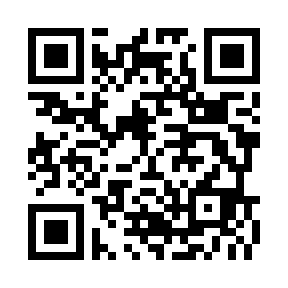 　窓口で現金で振り込む・・・330円（3万円以上550円）伊予銀行ホームページ「振込手数料」https://www.iyobank.co.jp/tesuryo/hurikomi.html